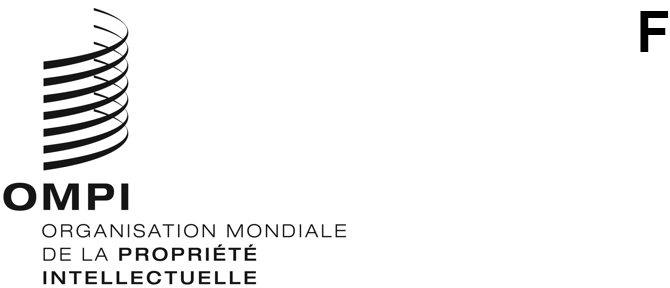 CDIP/32/8 Rev.ORIGINAL : anglaisDATE : 1er mai 2024Comité du développement et de la propriété intellectuelle (CDIP)Trente-deuxième sessionGenève, 29 avril – 3 mai 2024Projet révisé visant à maintenir et à renforcer le rôle des marques collectives en tant que moteur du développement économique, culturel et social au moyen d’une approche globale du développement – proposition de projet soumise par les Philippines, le Brésil et la Bolivie (État plurinational de)Document établi par le SecrétariatLors de sa trente-deuxième session, le Comité du développement et de la propriété intellectuelle (CDIP) a examiné une proposition de projet intitulée “Maintenir et renforcer le rôle des marques collectives en tant que moteur du développement économique, culturel et social au moyen d’une approche globale du développement”, soumise par les Philippines, le Brésil et la Bolivie (État plurinational de).  Sur la base des observations formulées au cours des discussions, la proposition de projet a été révisée durant la session.La proposition de projet révisée figure dans l’annexe du présent document.Le comité est invité à examiner l’annexe du présent document.[L’annexe suit]CALENDRIER DE MISE EN ŒUVRE PROVISOIREBUDGET DU PROJET PAR RÉALISATIONBUDGET DU PROJET PAR CATÉGORIE DE COÛT[Fin de l’annexe et du document]Présentation du projetPrésentation du projet1.1 Code du projet1.1 Code du projetDA_1_4_10_02DA_1_4_10_021.2 Intitulé du projet1.2 Intitulé du projetMaintenir et renforcer le rôle des marques collectives en tant que moteur du développement économique, culturel et social au moyen d’une approche globale du développementMaintenir et renforcer le rôle des marques collectives en tant que moteur du développement économique, culturel et social au moyen d’une approche globale du développement1.3 Recommandations du Plan d’action pour le développement1.3 Recommandations du Plan d’action pour le développementRecommandation n° 1 : L’assistance technique de l’OMPI doit notamment être axée sur le développement et la demande et elle doit être transparente;  elle doit tenir compte des priorités et des besoins particuliers des pays en développement, en particulier des PMA, ainsi que des différents niveaux de développement des États membres et les activités doivent être menées à bien dans les délais.  À cet égard, les mécanismes d’établissement et d’exécution et procédures d’évaluation des programmes d’assistance technique doivent être ciblés par pays.Recommandation n° 4 : Accorder une attention particulière aux besoins des petites et moyennes entreprises PME, des institutions chargées de la recherche scientifique et des industries culturelles et aider les États membres, à leur demande, à élaborer des stratégies nationales adéquates de propriété intellectuelle.Recommandation n° 10 : Aider les États membres à développer et à améliorer les capacités institutionnelles nationales en propriété intellectuelle par le développement des infrastructures et autres moyens en vue de renforcer l’efficacité des institutions nationales de propriété intellectuelle et de concilier protection de la propriété intellectuelle et préservation de l’intérêt général.  Cette assistance technique devrait également être étendue aux organisations sous-régionales et régionales œuvrant dans le domaine de la propriété intellectuelle.Recommandation n° 1 : L’assistance technique de l’OMPI doit notamment être axée sur le développement et la demande et elle doit être transparente;  elle doit tenir compte des priorités et des besoins particuliers des pays en développement, en particulier des PMA, ainsi que des différents niveaux de développement des États membres et les activités doivent être menées à bien dans les délais.  À cet égard, les mécanismes d’établissement et d’exécution et procédures d’évaluation des programmes d’assistance technique doivent être ciblés par pays.Recommandation n° 4 : Accorder une attention particulière aux besoins des petites et moyennes entreprises PME, des institutions chargées de la recherche scientifique et des industries culturelles et aider les États membres, à leur demande, à élaborer des stratégies nationales adéquates de propriété intellectuelle.Recommandation n° 10 : Aider les États membres à développer et à améliorer les capacités institutionnelles nationales en propriété intellectuelle par le développement des infrastructures et autres moyens en vue de renforcer l’efficacité des institutions nationales de propriété intellectuelle et de concilier protection de la propriété intellectuelle et préservation de l’intérêt général.  Cette assistance technique devrait également être étendue aux organisations sous-régionales et régionales œuvrant dans le domaine de la propriété intellectuelle.1.4 Durée du projet1.4 Durée du projet24 mois24 mois1.5 Budget du projet 1.5 Budget du projet Le budget total du projet s’élève à 320 000 francs suisses.  La totalité de ce montant est liée à des dépenses autres que des dépenses de personnel.  Le budget total du projet s’élève à 320 000 francs suisses.  La totalité de ce montant est liée à des dépenses autres que des dépenses de personnel.  2.	Description du projet2.	Description du projetL’enregistrement des marques collectives a été reconnu comme l’un des principaux acteurs du développement économique, culturel et social des petites et moyennes entreprises (PME) et des communautés locales.  Cela ressort notamment de manière évidente du projet récemment achevé dans le cadre du Plan d’action pour le développement sur “l’enregistrement des marques collectives des entreprises locales en tant qu’axe transversal du développement économique”, qui a été mis en œuvre avec succès aux Philippines, au Brésil, en Tunisie et en Bolivie (État plurinational de).L’élaboration d’une approche systématique des marques collectives reste néanmoins essentielle pour que les PME et les communautés locales puissent tirer parti de cet outil et l’utiliser, mais également pour en maintenir les effets.En plus d’aider les PME et les communautés locales grâce à des programmes visant à partager les connaissances en matière de stratégie de marque et de commercialisation, une telle approche devrait permettre à ces PME et communautés locales de mettre en œuvre des programmes, des initiatives et des politiques internes conçus pour combler les lacunes dans leur dispositif réglementaire interne régissant l’utilisation de la marque collective, en veillant au respect de ce dispositif pour, notamment, préserver la qualité de leurs produits et protéger et appliquer efficacement leurs droits de propriété intellectuelle.  Ainsi, elles pourraient continuer de perfectionner et de renouveler leurs produits afin de les rendre compétitifs au niveau national et mondial, ce qui les aiderait à assurer la durabilité de leur marque collective et de leur développement économique.L’objectif de cette proposition de projet est donc d’appuyer les titulaires actuels et futurs de marques collectives des pays en développement et des pays les moins avancés (PMA) et de leur permettre de tirer le meilleur parti de leur marque collective et d’en assurer la pérennité.  L’enregistrement des marques collectives a été reconnu comme l’un des principaux acteurs du développement économique, culturel et social des petites et moyennes entreprises (PME) et des communautés locales.  Cela ressort notamment de manière évidente du projet récemment achevé dans le cadre du Plan d’action pour le développement sur “l’enregistrement des marques collectives des entreprises locales en tant qu’axe transversal du développement économique”, qui a été mis en œuvre avec succès aux Philippines, au Brésil, en Tunisie et en Bolivie (État plurinational de).L’élaboration d’une approche systématique des marques collectives reste néanmoins essentielle pour que les PME et les communautés locales puissent tirer parti de cet outil et l’utiliser, mais également pour en maintenir les effets.En plus d’aider les PME et les communautés locales grâce à des programmes visant à partager les connaissances en matière de stratégie de marque et de commercialisation, une telle approche devrait permettre à ces PME et communautés locales de mettre en œuvre des programmes, des initiatives et des politiques internes conçus pour combler les lacunes dans leur dispositif réglementaire interne régissant l’utilisation de la marque collective, en veillant au respect de ce dispositif pour, notamment, préserver la qualité de leurs produits et protéger et appliquer efficacement leurs droits de propriété intellectuelle.  Ainsi, elles pourraient continuer de perfectionner et de renouveler leurs produits afin de les rendre compétitifs au niveau national et mondial, ce qui les aiderait à assurer la durabilité de leur marque collective et de leur développement économique.L’objectif de cette proposition de projet est donc d’appuyer les titulaires actuels et futurs de marques collectives des pays en développement et des pays les moins avancés (PMA) et de leur permettre de tirer le meilleur parti de leur marque collective et d’en assurer la pérennité.  2.1 Concept du projet2.1 Concept du projetLes marques collectives ont été reconnues comme un outil permettant aux PME et aux communautés locales d’ajouter de la valeur à leurs produits locaux et d’être compétitives aux niveaux local et mondial.  C’est pourquoi, afin de tenir compte du temps, des efforts, et des ressources consacrés à la mise en œuvre des précédents projets du Plan d’action pour le développement relatifs aux marques collectives, ce projet s’appuiera expressément sur ces projets du Plan d’action pour le développement et s’attachera à doter les PME et les communautés locales du savoir-faire, des compétences, des capacités et des outils nécessaires pour utiliser efficacement leurs marques collectives et maintenir les avantages en découlant, grâce à l’élaboration d’un cadre global de gestion de ces marques.Puisque la durabilité suppose un large éventail d’activités de sensibilisation et de renforcement des capacités, le cadre global de gestion des marques collectives comprendra des outils destinés à renforcer les capacités et les connaissances des PME et des communautés locales dans les domaines suivants : 1) commercialisation, stratégie de marque et mise sur le marché;  2) mise en place et maintien de la viabilité financière;  3) définition et correction des lacunes actuelles dans le dispositif réglementaire interne régissant l’utilisation de la marque collective;  4) protection et application des droits de propriété intellectuelle;  et 5) amélioration et renouvellement des produits et des règlements.  Les marques collectives ont été reconnues comme un outil permettant aux PME et aux communautés locales d’ajouter de la valeur à leurs produits locaux et d’être compétitives aux niveaux local et mondial.  C’est pourquoi, afin de tenir compte du temps, des efforts, et des ressources consacrés à la mise en œuvre des précédents projets du Plan d’action pour le développement relatifs aux marques collectives, ce projet s’appuiera expressément sur ces projets du Plan d’action pour le développement et s’attachera à doter les PME et les communautés locales du savoir-faire, des compétences, des capacités et des outils nécessaires pour utiliser efficacement leurs marques collectives et maintenir les avantages en découlant, grâce à l’élaboration d’un cadre global de gestion de ces marques.Puisque la durabilité suppose un large éventail d’activités de sensibilisation et de renforcement des capacités, le cadre global de gestion des marques collectives comprendra des outils destinés à renforcer les capacités et les connaissances des PME et des communautés locales dans les domaines suivants : 1) commercialisation, stratégie de marque et mise sur le marché;  2) mise en place et maintien de la viabilité financière;  3) définition et correction des lacunes actuelles dans le dispositif réglementaire interne régissant l’utilisation de la marque collective;  4) protection et application des droits de propriété intellectuelle;  et 5) amélioration et renouvellement des produits et des règlements.  2.2. Objectifs, résultats et réalisations du projet2.2. Objectifs, résultats et réalisations du projetL’objectif général du projet est d’appuyer et d’autonomiser les titulaires actuels et futurs de marques collectives des pays en développement et des pays les moins avancés (PMA), afin qu’ils puissent tirer le meilleur parti de leur marque collective et en assurer la pérennité.Le résultat escompté du projet est de mieux informer les titulaires de marques collectives (actuels et futurs) dans chaque pays bénéficiaire, afin qu’ils puissent utiliser et conserver efficacement leur marque collective.Le projet aboutira à un cadre global de gestion des marques collectives grâce aux réalisations ci-après :Mise au point, en collaboration avec les divisions compétentes de l’OMPI, d’un programme de formation pratique et de supports de formation connexes concernant l’enregistrement, la gestion et l’utilisation des marques collectives.Élaboration d’un instrument/guide pratique sur la gestion et l’utilisation des marques collectives à l’intention des PME et des communautés locales, comprenant un règlement d’usage type, des exigences de conformité, des mécanismes de gouvernance interne, des systèmes de contrôle de la qualité, des mesures en matière de protection des consommateurs, de santé et d’hygiène, ainsi que des directives pour la rédaction des règlements ou l’identification et le traitement des lacunes dans les règlements en vigueur.Formulation d’une stratégie de développement des entreprises pour les titulaires de marques collectives (actuels et futurs), qui leur permettrait de devenir plus compétitifs sur les marchés nationaux et le marché mondial, et d’assurer ainsi la durabilité de leur marque collective et leur développement économique.L’objectif général du projet est d’appuyer et d’autonomiser les titulaires actuels et futurs de marques collectives des pays en développement et des pays les moins avancés (PMA), afin qu’ils puissent tirer le meilleur parti de leur marque collective et en assurer la pérennité.Le résultat escompté du projet est de mieux informer les titulaires de marques collectives (actuels et futurs) dans chaque pays bénéficiaire, afin qu’ils puissent utiliser et conserver efficacement leur marque collective.Le projet aboutira à un cadre global de gestion des marques collectives grâce aux réalisations ci-après :Mise au point, en collaboration avec les divisions compétentes de l’OMPI, d’un programme de formation pratique et de supports de formation connexes concernant l’enregistrement, la gestion et l’utilisation des marques collectives.Élaboration d’un instrument/guide pratique sur la gestion et l’utilisation des marques collectives à l’intention des PME et des communautés locales, comprenant un règlement d’usage type, des exigences de conformité, des mécanismes de gouvernance interne, des systèmes de contrôle de la qualité, des mesures en matière de protection des consommateurs, de santé et d’hygiène, ainsi que des directives pour la rédaction des règlements ou l’identification et le traitement des lacunes dans les règlements en vigueur.Formulation d’une stratégie de développement des entreprises pour les titulaires de marques collectives (actuels et futurs), qui leur permettrait de devenir plus compétitifs sur les marchés nationaux et le marché mondial, et d’assurer ainsi la durabilité de leur marque collective et leur développement économique.2.3 Stratégie de mise en œuvre du projet 2.3 Stratégie de mise en œuvre du projet Le projet proposé atteindra ses objectifs à travers les réalisations ci-après :Réalisation n° 1 – Programme de formation pratique et supports de formation connexes concernant l’enregistrement, la gestion et l’utilisation des marques collectivesActivités :Mener une évaluation des principaux éléments relatifs à l’enregistrement, à la gestion et à l’utilisation des marques collectives afin de formuler les modules du programme de formation pratique.Associer les administrations et les universités locales concernées à l’élaboration du programme de formation pratique et des supports de formation connexes.Organiser une formation à l’intention des formateurs sur le programme de formation pratique et les supports de formation connexes destinés au personnel des offices nationaux de propriété intellectuelle.Réalisation n° 2 – Élaboration d’un instrument juridique complet sur la gestion et l’utilisation des marques collectives à l’intention des PME et des communautés locales, comprenant un règlement d’usage type, des exigences de conformité, des mécanismes de gouvernance interne, des systèmes de contrôle de la qualité, des mesures en matière de protection des consommateurs, de santé et d’hygiène, ainsi que des directives pour la rédaction des règlements ou l’identification et le traitement des lacunes dans les règlements en vigueur.Activités :Recenser les bonnes pratiques, les modèles et les exemples de règlements d’usage en vigueur;  déterminer les principales lacunes et les moyens d’y remédier;  tenir des consultations sur les difficultés rencontrées dans la mise en œuvre du règlement pour garantir la qualité des produits et la protection des consommateurs, et mener des activités connexes.Recenser et engager des experts/consultants locaux pour élaborer l’instrument/guide pratique et fournir les orientations et l’assistance nécessaires aux PME et aux communautés locales sur les divers aspects juridiques associés à la gestion et à l’utilisation des marques collectives, qui peuvent inclure la conformité avec le dispositif réglementaire interne et le traitement des lacunes, les mécanismes de gouvernance interne, les systèmes de contrôle de la qualité, la protection des consommateurs, la santé et l’hygiène, ainsi que l’application des droits de propriété intellectuelle.  Après un examen approfondi, ces experts pourraient éventuellement faire partie d’un groupe de spécialistes et être inclus dans la base de données relative à la liste des consultants de l’OMPI (IP-ROC).Réalisation n° 3 – Formulation d’une stratégie de développement des entreprises pour les titulaires de marques collectives (actuels et futurs), qui leur permettrait de devenir plus compétitifs sur les marchés nationaux et le marché mondial, et d’assurer ainsi la durabilité de leur marque collective et leur développement économique.Activités :Dresser la liste des difficultés rencontrées par les PME et les communautés locales au cours de la période suivant l’enregistrement de leur marque collective, en ce qui concerne la stratégie de marque, la commercialisation, l’emballage et la mise sur le marché de leurs produits, et donner des conseils sur la commercialisation de leurs produits.Effectuer des recherches sur les stratégies appropriées de développement des entreprises, afin d’améliorer les produits protégés par les marques collectives des PME et des communautés locales.Recenser et engager des experts locaux en matière de commercialisation et de stratégie de marque pour élaborer la stratégie de développement des entreprises, et fournir les orientations et l’assistance nécessaires aux PME et aux communautés locales, ce qui peut inclure la participation active à des salons professionnels, des événements ou des manifestations commerciales, l’utilisation d’outils de commercialisation numérique, des conseils sur l’accès au marché, et la gestion fiscale.  Après un examen approfondi, ces spécialistes pourraient éventuellement faire partie d’un groupe de spécialistes et être inclus dans la base de données relative à la liste des consultants de l’OMPI (IP-ROC).  Le projet proposé atteindra ses objectifs à travers les réalisations ci-après :Réalisation n° 1 – Programme de formation pratique et supports de formation connexes concernant l’enregistrement, la gestion et l’utilisation des marques collectivesActivités :Mener une évaluation des principaux éléments relatifs à l’enregistrement, à la gestion et à l’utilisation des marques collectives afin de formuler les modules du programme de formation pratique.Associer les administrations et les universités locales concernées à l’élaboration du programme de formation pratique et des supports de formation connexes.Organiser une formation à l’intention des formateurs sur le programme de formation pratique et les supports de formation connexes destinés au personnel des offices nationaux de propriété intellectuelle.Réalisation n° 2 – Élaboration d’un instrument juridique complet sur la gestion et l’utilisation des marques collectives à l’intention des PME et des communautés locales, comprenant un règlement d’usage type, des exigences de conformité, des mécanismes de gouvernance interne, des systèmes de contrôle de la qualité, des mesures en matière de protection des consommateurs, de santé et d’hygiène, ainsi que des directives pour la rédaction des règlements ou l’identification et le traitement des lacunes dans les règlements en vigueur.Activités :Recenser les bonnes pratiques, les modèles et les exemples de règlements d’usage en vigueur;  déterminer les principales lacunes et les moyens d’y remédier;  tenir des consultations sur les difficultés rencontrées dans la mise en œuvre du règlement pour garantir la qualité des produits et la protection des consommateurs, et mener des activités connexes.Recenser et engager des experts/consultants locaux pour élaborer l’instrument/guide pratique et fournir les orientations et l’assistance nécessaires aux PME et aux communautés locales sur les divers aspects juridiques associés à la gestion et à l’utilisation des marques collectives, qui peuvent inclure la conformité avec le dispositif réglementaire interne et le traitement des lacunes, les mécanismes de gouvernance interne, les systèmes de contrôle de la qualité, la protection des consommateurs, la santé et l’hygiène, ainsi que l’application des droits de propriété intellectuelle.  Après un examen approfondi, ces experts pourraient éventuellement faire partie d’un groupe de spécialistes et être inclus dans la base de données relative à la liste des consultants de l’OMPI (IP-ROC).Réalisation n° 3 – Formulation d’une stratégie de développement des entreprises pour les titulaires de marques collectives (actuels et futurs), qui leur permettrait de devenir plus compétitifs sur les marchés nationaux et le marché mondial, et d’assurer ainsi la durabilité de leur marque collective et leur développement économique.Activités :Dresser la liste des difficultés rencontrées par les PME et les communautés locales au cours de la période suivant l’enregistrement de leur marque collective, en ce qui concerne la stratégie de marque, la commercialisation, l’emballage et la mise sur le marché de leurs produits, et donner des conseils sur la commercialisation de leurs produits.Effectuer des recherches sur les stratégies appropriées de développement des entreprises, afin d’améliorer les produits protégés par les marques collectives des PME et des communautés locales.Recenser et engager des experts locaux en matière de commercialisation et de stratégie de marque pour élaborer la stratégie de développement des entreprises, et fournir les orientations et l’assistance nécessaires aux PME et aux communautés locales, ce qui peut inclure la participation active à des salons professionnels, des événements ou des manifestations commerciales, l’utilisation d’outils de commercialisation numérique, des conseils sur l’accès au marché, et la gestion fiscale.  Après un examen approfondi, ces spécialistes pourraient éventuellement faire partie d’un groupe de spécialistes et être inclus dans la base de données relative à la liste des consultants de l’OMPI (IP-ROC).  2.4 Indicateurs du projet2.4 Indicateurs du projetRésultat du projet :Le résultat escompté du projet est de mieux informer les titulaires de marques collectives (actuels et futurs) dans chaque pays bénéficiaire, afin qu’ils puissent utiliser et conserver efficacement leur marque collective.Indicateur de réussite :Au moins 10 titulaires de marques collectives dans chaque pays bénéficiaire tireront parti des réalisations du projet.Réalisations du projet :Programme de formation pratique et supports de formation connexes concernant l’enregistrement, la gestion et l’utilisation des marques collectives Indicateur de résultat :Le personnel des offices nationaux de propriété intellectuelle est formé et en mesure de dispenser le programme de formation pratique aux PME et aux communautés locales, à la demande ou à intervalles réguliers.Le programme de formation pratique et les supports de formation connexes destinés aux PME et aux communautés locales sont mis en œuvre par les offices nationaux de propriété intellectuelle dans les pays bénéficiaires.Un instrument/guide pratique sur la gestion et l’utilisation des marques collectives est conçu, à l’intention des PME et des communautés locales, comprenant un règlement d’usage type, des exigences de conformité, des mécanismes de gouvernance interne, des systèmes de contrôle de la qualité, des mesures en matière de protection des consommateurs, de santé et d’hygiène, ainsi que des directives pour la rédaction des règlements ou l’identification et le traitement des lacunes dans les règlements en vigueur.L’instrument/guide pratique est traduit dans les langues locales et diffusé auprès des PME et des communautés locales par l’intermédiaire des offices nationaux de propriété intellectuelle.Une stratégie de développement des entreprises pour les titulaires de marques collectives (actuels et futurs) est formulée, qui leur permettrait de devenir plus compétitifs sur les marchés nationaux et le marché mondial, et d’assurer ainsi la durabilité de leur marque collective et leur développement économique.Cette stratégie est traduite en langue locale et diffusée auprès des PME et des communautés locales, par l’intermédiaire des offices nationaux de propriété intellectuelle.2.5 Stratégie de pérennisation2.5 Stratégie de pérennisationAfin de pérenniser les réalisations du projet, l’OMPI créera une page Web offrant un accès facilité à tous les supports proposés.Un réseau d’experts, composé de coordonnateurs nationaux et de représentants de différentes institutions, entre autres, sera créé afin de partager des données d’expérience sur la mise en œuvre du projet et de proposer un accompagnement sur un sujet particulier.Des mises à jour sur la stratégie de pérennisation seront communiquées à mesure de la mise en œuvre du projet.Afin de pérenniser les réalisations du projet, l’OMPI créera une page Web offrant un accès facilité à tous les supports proposés.Un réseau d’experts, composé de coordonnateurs nationaux et de représentants de différentes institutions, entre autres, sera créé afin de partager des données d’expérience sur la mise en œuvre du projet et de proposer un accompagnement sur un sujet particulier.Des mises à jour sur la stratégie de pérennisation seront communiquées à mesure de la mise en œuvre du projet.2.6 Critères de sélection des pays pilotes/bénéficiaires2.6 Critères de sélection des pays pilotes/bénéficiairesLes États membres ayant bénéficié d’un projet du Plan d’action pour le développement concernant les marques collectives.Les États membres ayant bénéficié d’un projet du Plan d’action pour le développement concernant les marques collectives.2.7 Entité organisationnelle de mise en œuvre2.7 Entité organisationnelle de mise en œuvreDivision de la coordination du Plan d’action pour le développement, Secteur du développement régional et nationalDivision de la coordination du Plan d’action pour le développement, Secteur du développement régional et national2.8 Liens avec d’autres entités organisationnelles2.8 Liens avec d’autres entités organisationnellesSecteur du développement régional et national;  Secteur des marques et des dessins et modèles;  Secteur des écosystèmes de propriété intellectuelle et d’innovation;  Secteur des enjeux et des partenariats mondiaux.Secteur du développement régional et national;  Secteur des marques et des dessins et modèles;  Secteur des écosystèmes de propriété intellectuelle et d’innovation;  Secteur des enjeux et des partenariats mondiaux.2.9 Liens avec d’autres projets du Plan d’action pour le développement2.9 Liens avec d’autres projets du Plan d’action pour le développementLe projet du Plan d’action pour le développement intitulé Propriété intellectuelle et commercialisation de produits aux fins de développement des entreprises dans les pays en développement et les pays les moins avancés (PMA) (CDIP/5/5)Projet du Plan d’action pour le développement intitulé Enregistrement des marques collectives des entreprises locales en tant qu’axe transversal du développement économique (CDIP/24/9)Projet du Plan d’action pour le développement intitulé Donner les moyens aux petites entreprises de se développer grâce à la propriété intellectuelle : élaborer des stratégies en faveur des indications géographiques ou des marques collectives dans la période post-enregistrement (CDIP/27/7)Le projet du Plan d’action pour le développement intitulé Propriété intellectuelle et commercialisation de produits aux fins de développement des entreprises dans les pays en développement et les pays les moins avancés (PMA) (CDIP/5/5)Projet du Plan d’action pour le développement intitulé Enregistrement des marques collectives des entreprises locales en tant qu’axe transversal du développement économique (CDIP/24/9)Projet du Plan d’action pour le développement intitulé Donner les moyens aux petites entreprises de se développer grâce à la propriété intellectuelle : élaborer des stratégies en faveur des indications géographiques ou des marques collectives dans la période post-enregistrement (CDIP/27/7)2.10 Contribution aux résultats escomptés dans le programme et budget de l’OMPI2.10 Contribution aux résultats escomptés dans le programme et budget de l’OMPIProgramme et budget pour l’exercice biennal 2024-20251.1 Communication et dialogue plus efficaces au niveau mondial pour faire plus largement connaître le potentiel de la propriété intellectuelle en termes d’amélioration de la qualité de la vie pour tous et partout.4.1 Utilisation plus efficace de la propriété intellectuelle au service de la croissance et du développement de l’ensemble des États membres et de leurs régions et sous-régions respectives, notamment grâce à l’intégration des recommandations du Plan d’action pour le développement.4.2 Mise en place d’écosystèmes équilibrés et efficaces en matière de propriété intellectuelle, d’innovation et de création dans les États membres.4.4 Davantage d’innovateurs, de créateurs, de PME, d’universités, d’instituts de recherche et de communautés tirent profit de la propriété intellectuelle.  Programme et budget pour l’exercice biennal 2024-20251.1 Communication et dialogue plus efficaces au niveau mondial pour faire plus largement connaître le potentiel de la propriété intellectuelle en termes d’amélioration de la qualité de la vie pour tous et partout.4.1 Utilisation plus efficace de la propriété intellectuelle au service de la croissance et du développement de l’ensemble des États membres et de leurs régions et sous-régions respectives, notamment grâce à l’intégration des recommandations du Plan d’action pour le développement.4.2 Mise en place d’écosystèmes équilibrés et efficaces en matière de propriété intellectuelle, d’innovation et de création dans les États membres.4.4 Davantage d’innovateurs, de créateurs, de PME, d’universités, d’instituts de recherche et de communautés tirent profit de la propriété intellectuelle.  2.11 Risque et atténuation2.11 Risque et atténuationRisque n° 1 : Participation limitée des parties prenantesStratégie d’atténuation n° 1 : Un plan complet de mobilisation des parties prenantes sera élaboré.Risque n° 2 : Nombre limité d’experts locaux spécialisés dans les questions de développement des entreprises liées à la gestion des marques collectives.Stratégie d’atténuation n° 2 : Engager des experts internationaux pour fournir la formation, les orientations et l’assistance nécessaires.Risque n° 1 : Participation limitée des parties prenantesStratégie d’atténuation n° 1 : Un plan complet de mobilisation des parties prenantes sera élaboré.Risque n° 2 : Nombre limité d’experts locaux spécialisés dans les questions de développement des entreprises liées à la gestion des marques collectives.Stratégie d’atténuation n° 2 : Engager des experts internationaux pour fournir la formation, les orientations et l’assistance nécessaires.Résultats attendus du projetTrimestresTrimestresTrimestresTrimestresTrimestresTrimestresTrimestresTrimestresRésultats attendus du projetAnnée 1Année 1Année 1Année 1Année 2Année 2Année 2Année 2Résultats attendus du projetT1T2T3T4T1T2T3T4Activités préalables à la mise en œuvre :– Consultation des coordonnateurs nationaux et régionauxProgramme de formation pratique et supports de formation connexes concernant l’enregistrement, la gestion et l’utilisation des marques collectivesXXXXFormations à l’intention des formateurs sur le programme de formation pratique et les supports de formation connexes destinés au personnel des offices nationaux de propriété intellectuelleXInstrument/guide pratique sur la gestion et l’utilisation des marques collectives à l’intention des PME et des communautés locales XXXXAteliers sur l’instrument/guide pratique à l’intention des PME et des communautés locales XStratégie de développement des entreprises pour les titulaires de marques collectives (actuels et futurs)XXXAteliers sur les stratégies de développement des entreprises à l’intention des PME et des communautés localesXÉvaluation du projetXÉvénement en marge de la session du CDIPX(en francs suisses)Année 1Année 1Année 2Année 2TotalRéalisations du projet Dépenses de personnel Autres dépenses Dépenses de personnel Autres dépenses TotalProgramme de formation pratique et supports de formation connexes concernant l’enregistrement, la gestion et l’utilisation des marques collectives-40 000  --40 000 Formations à l’intention des formateurs sur le programme de formation pratique et les supports de formation connexes destinés au personnel des offices nationaux de propriété intellectuelle–60 000  – –60 000 Instrument/guide pratique sur la gestion et l’utilisation des marques collectives à l’intention des PME et des communautés locales-40 000 --40 000 Ateliers sur l’instrument/guide pratique à l’intention des PME et des communautés locales –––60 00060 000 Stratégie de développement des entreprises pour les titulaires de marques collectives (actuels et futurs)–––30 00030 000Ateliers sur les stratégies de développement des entreprises à l’intention des PME et des communautés locales–––60 00060 000Évaluation du projet– – –15 00015 000Événement en marge de la session du CDIP – ––15 00015 000Total-140 000 –180 000 320 000 (en francs suisses)Voyages, formations et indemnités Voyages, formations et indemnités Voyages, formations et indemnités Services contractuelsServices contractuelsServices contractuelsServices contractuelsTotalActivitésMissions du personnelVoyages de tiersFormations et demandes de paiement des frais de voyage y relatifsConférencesPublicationsServices contractuels individuelsAutres services contractuelsTotalProgramme de formation pratique et supports de formation connexes concernant l’enregistrement, la gestion et l’utilisation des marques collectives– –  –– 6 00034 000  -40 000 Formations à l’intention des formateurs sur le programme de formation pratique et les supports de formation connexes destinés au personnel des offices nationaux de propriété intellectuelle20 000 20 000 20 000– –– –60 000 Instrument/guide pratique sur la gestion et l’utilisation des marques collectives à l’intention des PME et des communautés locales ––  ––  6 00034 000  -40 000 Ateliers sur l’instrument/guide pratique à l’intention des PME et des communautés locales20 000 20 000 20 000 –– – – 60 000 Stratégie de développement des entreprises pour les titulaires de marques collectives (actuels et futurs)––––6 00024 000–30 000Ateliers sur les stratégies de développement des entreprises à l’intention des PME et des communautés locales20 000 20 000 20 000––––60 000Évaluation du projet – – – – –15 000  –15 000 Événement en marge de la session du CDIP –– – 15 000  – –– 15 000 Total60 000 60 000 60 00015 000 18 000 107 000 – 320 000 